食の安全タウンミーティング「健康食品って？」～意外と知らない健康食品のこと～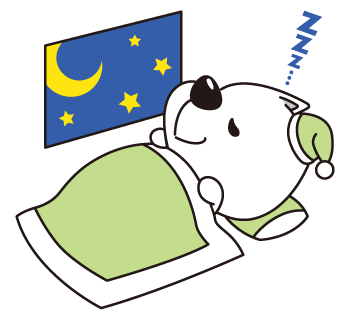 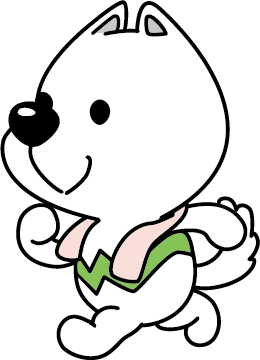 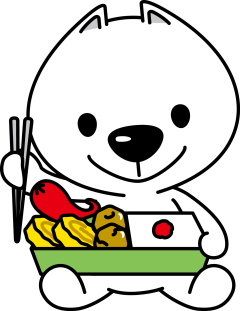 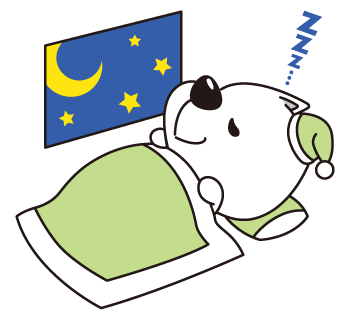 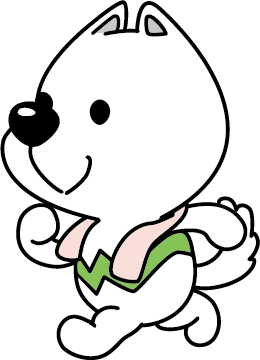 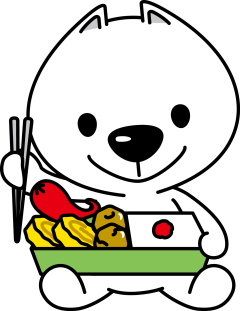 ■日　　時　　平成３１年１月２５日（金）１４：００～１５：３０（受付１３：３０～）■場　　所　　那賀振興局　３階　大会議室　（和歌山県岩出市高塚２０９）■内　　容　　１．健康食品に関する情報提供　　　　　　　　　　　　県庁食品・生活衛生課　　管理栄養士　　瀧本 紀子　２．グループワークを通じた意見交換■対 象 者　　消費者、行政関係者等■定　　員　　３０名（先着）■申込期限　　平成３１年１月１７日（木）必着※　一時保育、手話通訳の申込締切　平成３１年１月１５日（火） 　　　　 　　　　　　　　　要約筆記の申込締切          　平成３１年１月１０日（木）■申込方法裏面の参加申込書によりFAX・メール・郵送でお申込みください。お電話による場合は必要事項（氏名、連絡先）をお伝えください。■申込・問い合わせ先和歌山県 食品・生活衛生課 食品情報班　　担当：大　野○電　話：０７３－４４１－２６２２　　○ＦＡＸ：０７３－４３２－１９５２○郵　便：〒６４０－８５８５　和歌山市小松原通１－１○Ｅメールアドレス：e0316001@pref.wakayama.lg.jp食の安全タウンミーティング参加申込書「健康食品って？」～意外と知らない健康食品のこと～　○　申込先：和歌山県 食品・生活衛生課【ＦＡＸ】０７３－４３２－１９５２【郵　送】〒６４０－８５８５（県庁専用・住所不要）　　　　　　　和歌山県　食品・生活衛生課　あて【メール】e0316001@pref.wakayama.lg.jp○　申込締切：平成３１年１月１７日（木）必着食の安全・安心わかやまホームページ　　　「食の安全　わかやま」で検索http://www.pref.wakayama.lg.jp/prefg/031600/index.htmlふりがな申込者氏名連絡先電話番号電話番号連絡先ＦＡＸＦＡＸ連絡先メールアドレスメールアドレス区分該当する番号に○をつけてください区分該当する番号に○をつけてください１　消費者（団体を含む）　　　２　生産者（団体を含む）３　食品関係事業者　　　　　　４　行政関係者５　その他（　　　　　　　　　　　　　　　　　　）１　消費者（団体を含む）　　　２　生産者（団体を含む）３　食品関係事業者　　　　　　４　行政関係者５　その他（　　　　　　　　　　　　　　　　　　）１　消費者（団体を含む）　　　２　生産者（団体を含む）３　食品関係事業者　　　　　　４　行政関係者５　その他（　　　　　　　　　　　　　　　　　　）１　消費者（団体を含む）　　　２　生産者（団体を含む）３　食品関係事業者　　　　　　４　行政関係者５　その他（　　　　　　　　　　　　　　　　　　）一時保育、手話通訳、要約筆記がご利用いただけます。ご利用を希望される方は右欄に○をしてください。一時保育、手話通訳、要約筆記がご利用いただけます。ご利用を希望される方は右欄に○をしてください。一時保育、手話通訳、要約筆記がご利用いただけます。ご利用を希望される方は右欄に○をしてください。一時保育、手話通訳、要約筆記がご利用いただけます。ご利用を希望される方は右欄に○をしてください。（　　）一時保育利用（　　）手話通訳利用（　　）要約筆記利用（　　）一時保育利用（　　）手話通訳利用（　　）要約筆記利用ご質問などがございましたら、記入してください。頂きましたご質問は、グループワークの題材とさせて頂く場合がございますので、予めご了承ください。ご質問などがございましたら、記入してください。頂きましたご質問は、グループワークの題材とさせて頂く場合がございますので、予めご了承ください。ご質問などがございましたら、記入してください。頂きましたご質問は、グループワークの題材とさせて頂く場合がございますので、予めご了承ください。ご質問などがございましたら、記入してください。頂きましたご質問は、グループワークの題材とさせて頂く場合がございますので、予めご了承ください。ご質問などがございましたら、記入してください。頂きましたご質問は、グループワークの題材とさせて頂く場合がございますので、予めご了承ください。ご質問などがございましたら、記入してください。頂きましたご質問は、グループワークの題材とさせて頂く場合がございますので、予めご了承ください。